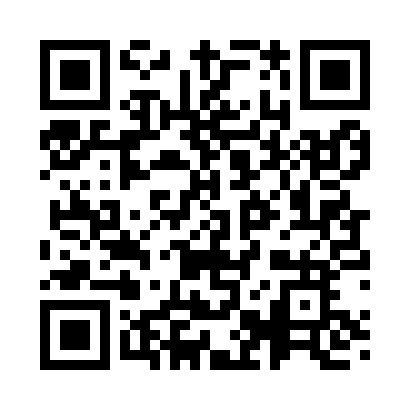 Prayer times for Teedla, EstoniaWed 1 May 2024 - Fri 31 May 2024High Latitude Method: Angle Based RulePrayer Calculation Method: Muslim World LeagueAsar Calculation Method: HanafiPrayer times provided by https://www.salahtimes.comDateDayFajrSunriseDhuhrAsrMaghribIsha1Wed2:525:211:126:279:0511:252Thu2:515:181:126:289:0711:263Fri2:505:161:126:309:0911:274Sat2:495:131:126:319:1111:285Sun2:485:111:126:329:1311:296Mon2:475:081:126:349:1611:307Tue2:465:061:116:359:1811:318Wed2:455:041:116:369:2011:319Thu2:445:021:116:389:2211:3210Fri2:434:591:116:399:2411:3311Sat2:424:571:116:409:2711:3412Sun2:414:551:116:419:2911:3513Mon2:404:531:116:429:3111:3614Tue2:394:511:116:449:3311:3715Wed2:384:481:116:459:3511:3816Thu2:384:461:116:469:3711:3917Fri2:374:441:116:479:3911:4018Sat2:364:421:116:489:4111:4119Sun2:354:411:116:499:4311:4220Mon2:354:391:116:509:4511:4221Tue2:344:371:126:519:4711:4322Wed2:334:351:126:529:4911:4423Thu2:334:331:126:539:5111:4524Fri2:324:321:126:549:5311:4625Sat2:314:301:126:559:5511:4726Sun2:314:281:126:569:5711:4827Mon2:304:271:126:579:5811:4828Tue2:304:251:126:5810:0011:4929Wed2:294:241:126:5910:0211:5030Thu2:294:221:137:0010:0311:5131Fri2:284:211:137:0110:0511:52